Checklist gestion d’une épidémie en ESMS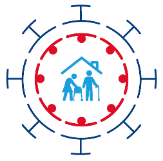 Mode d’emploi des checklists :Ce document se présente en une première partie générale valable pour tout type d’épidémie et de 3 checklists complémentaires à compléter en fonction du type de pathogène suspecté ou identifié :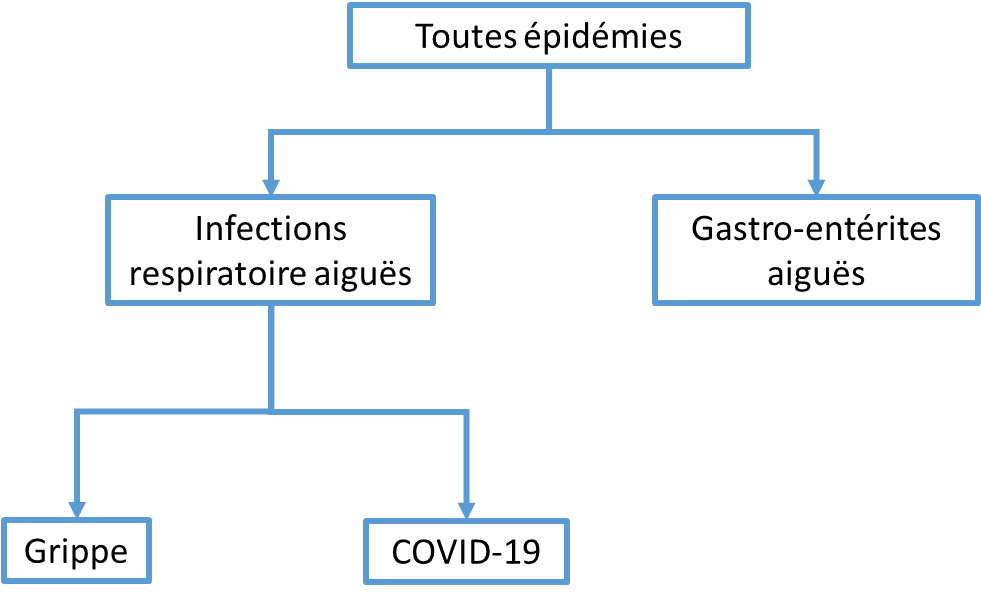 Gestion d’une épidémie en ESMS – Tout type d’épidémieMesures immédiates (dans les 24 à 48h)Abréviations : EOH, équipe opérationnelle d’hygiène ; EMH, équipe mobile d’hygiène ; CVS, conseil de vie sociale ; PHA, produits hydro-alcooliques ; EPI, équipement de protection individuelle.Mesures à prendre dans un second tempsAbréviations : EOH, équipe opérationnelle d’hygiène ; EMH, équipe mobile d’hygiène ; CPias, Centre d’appui à la prévention des infections associées aux soins. Glossaire des outils/documents disponibles par itemItem n°1 : 	Recommandations pour la pratique des prélèvements microbiologiques en EHPAD ? Item n°8 :   	2023.03.17 - Ministère de la santé et de la prévention - Actualisation des consignes d’isolement et de dépistage dans les établissements et services accompagnant des personnes âgées et des personnes en situation de handicapItem n°9 :   	Gestion des soins – Précautions complémentaires d’hygiène ?Item n°29 : 	2019 – Ministère de la santé - Guide réflexe sur la prise en charge des cas groupés d’insuffisance respiratoire aigüe (IRA) et de gastroentérite aigüe (GEA) en collectivité de personnes âgées	NB : pour la définition des cas groupés groupé d’IRA, voir ci-dessous la checklist « Gestion d’une épidémie d’Infections Respiratoires Aiguës en ESMS »Fichier Excel pour créer des courbes épidémiquesItem n°31 : 	Portail de signalement des événements sanitaires indésirablesGestion d’une épidémie d’Infections Respiratoires Aiguës en ESMSAbréviations : EOH, équipe opérationnelle d’hygiène ; EMH, équipe mobile d’hygiène ; CPias, Centre d’appui à la prévention des infections associées aux soins ; PCG, précautions complémentaires gouttelettes ; ECBC, examen cytobactériologique des crachats. Références générales2023.08.31 - HCSP – Avis relatif aux mesures de prévention des infections respiratoires virales (incluant la mise à jour des avis Covid-19)2019.09.30 - Instruction N° DGS/VSS1/DGCS/SPA/2019/211 relative aux conduites à tenir devant des infections respiratoires aiguës ou des gastro-entérites aiguës dans les collectivités de personnes âgées.NB : pour la définition des cas groupé d’IRA, voir ci-dessus l’Item n°10 2023 - CPias ARA - CAT en cas d’IRA en EMS2023 – CPias CPias IDF – CAT en cas d’IRA en EMS2023 – Cpias Occitanie – CAT en cas d’IRA en EMSItem n°10Outil : Portail de signalement des événements sanitaires indésirablesGuide : 2023.06 – SpF - Signalement des épisodes de cas groupés d’infection respiratoire aiguë (IRA) dans les établissements médico-sociaux (EMS). Guide pour les établissementsMesures complémentaires GRIPPE en ESMSCas groupés de Grippe = survenue de 3 cas en 4 joursRecherche étiologiqueAbréviations : TROD, tests rapides d’orientation diagnostique. TraitementRéférences générales2023.08.31 - HCSP – Avis relatif aux mesures de prévention des infections respiratoires virales (incluant la mise à jour des avis Covid-19)2020 – Cpias BFC - KIT prévention et maîtrise d’une épidémie d’Infection Respiratoire Aigüe Basse en EMS (dont la grippe)2019.09.30 - Instruction N° DGS/VSS1/DGCS/SPA/2019/211 relative aux conduites à tenir devant des infections respiratoires aiguës ou des gastro-entérites aiguës dans les collectivités de personnes âgées.NB : pour la définition des cas groupé d’IRA, voir page précédente Item n°10 Glossaire des outils/documents disponibles par itemItem n°1 : 	CNR - Evaluation des différents Tests Rapides d’Orientation Diagnostique2022.01 – Cpias ARA - Fiche technique réalisation d’un prélèvement nasopharyngéItem n°6 à 8 :	2018 - CPias PDL - Grippe saisonnière – Anticipation et réaction pour une meilleure préventionMesures complémentaires COVID-19 en ESMSCas groupés de COVID-19 = survenue de 3 cas en 4 joursPour les résidentsPour le personnel de la structure et intervenants extérieursRéférences générales2023.08.31 - HCSP – Avis relatif aux mesures de prévention des infections respiratoires virales (incluant la mise à jour des avis Covid-19)2023.03.17 - Ministère de la santé et de la prévention - Actualisation des consignes d’isolement et de dépistage dans les établissements et services accompagnant des personnes âgées et des personnes en situation de handicapGestion d’une épidémie de Gastro-Entérite Aiguë en ESMSCas groupes de GEA = survenue de 5 cas en 4 joursPour les patients / résidents symptomatiques (dès l’apparition des premiers cas)Abréviations : PCC, précautions complémentaires contact ; PS, précautions standard.Au niveau du (des) secteur(s) concerné(s) en particulier dans les chambresPour le personnel symptomatiqueAu niveau de l’établissementRecherche étiologiqueAbréviations : CNR, centre national de référence ; ARS, Agence régionale de Santé.Références généralesPage Santé Publique France sur les Gastro-Entérites AiguëGlossaire des outils/documents disponibles par itemFiche technique détaillée GEA interCPIASFiche technique détaillée Gestion des déchets interCPIAS (2017)Fiche « Critères d’orientation Tiac ou GEA » Avis de la SFHH relatif à l’utilisation de l’eau de Javel dans les établissements de soins. Téléchargez le texte, les tableurs et le mode d’emploi.N°ItemsOuiNonDate de mise en œuvreCommentaires1La démarche diagnostique est lancée et les prélèvements microbiologiques réalisés, ou le micro-organisme responsable est identifié. 2La définition du cas est établie de manière précise et acquise.3Le cas source/zéro (résident ou professionnel) est recherché.4Les cas confirmés, probables ou possibles, parmi les résidents et le personnel, sont comptabilisés.5Les unités où sont survenus les cas sont identifiées.6Un signalement interne a été réalisé à la Direction, au médecin coordonnateur*, à l’EOH/EMH* et à la médecine du travail le cas échéant. 7Les cas confirmés ou suspects sont maintenus en chambre dans la mesure du possible.8Les repas communs et activités collectives sont réfléchis de manière à limiter les expositions (repas en chambre ou table isolée si symptomatique ; limitation/réduction des activités collectives avec cloisonnement en groupes)Les visites peuvent être limitées temporairement, en fonction de la situation et de manière adaptée au mode de transmission préférentiel du microorganisme. Cette limitation doit être proportionnée en termes de balance bénéfice/risque. L’impact négatif que pourrait constituer l’isolement du résident doit faire l’objet d’une évaluation régulière.9Des précautions complémentaires sont mises en œuvre autour des cas selon les modalités de transmission de l’agent infectieux identifié ou suspecté. 10Le personnel symptomatique est placé en éviction ou applique les mesures barrières dès la suspicion.11L’entretien des locaux est adapté à la situation épidémique avec une désinfection de l’environnement proche des résidents (cas et contacts) et des parties communes (surfaces hautes, points de contact).12Du matériel à usage unique ou dédié au résident cas confirmé ou suspect est privilégié. 13Le matériel, les EPI, les PHA, les produits d’entretien et de désinfection sont normés et en quantité suffisante.14Une communication informe l’ensemble des professionnels de la situation (dont personnel de nuit, personnel en charge de l’entretien des locaux, des services logistiques, blanchisserie, y compris services externalisés…)15Les résidents sont informés des mesures mises en place et cette information est tracée dans leur dossier.16Les résidents sont sensibilisés aux gestes barrières (renforcement de l’hygiène des mains…) / à adapter selon le pathogène.17Une sensibilisation par l’EOH/EMH* ou le référent PRI est effectuée à l’ensemble des professionnels pour rappeler l’application stricte des précautions standard et mettre en place les précautions complémentaires adaptées.18Les familles/bénévoles/visiteurs/intervenants extérieurs/CVS sont informés de la situation et des mesures spécifiques à respecter lors des visites.19Un affichage adapté (entrée de l’établissement ou du service, portes des chambres, etc.) informe de la situation et de la conduite à tenir.20Des PHA et des EPI sont mis à disposition des intervenants extérieurs.N°ItemsOuiNonDate de mise en œuvreCommentaires21Selon l’importance ou la gravité de l’épidémie, une cellule de crise est organisée. 22Une (des) personne(s) référente(s) pour le suivi de l’épidémie est (sont) identifiée(s) au sein de l’établissement.23La (des) personne(s) référente(s) pour le suivi de l’épidémie est (sont) identifiée(s) pour être destinataires(s) des résultats des prélèvements microbiologiques.24Si nécessaire, un appui externe est sollicité auprès de l’EOH référente, l’EMH ou du CPias.25Une réflexion concernant le maintien des admissions et l’organisation en cas de transferts est menée.26Une marche en avant est mise en œuvre. Si le contrôle de l’épidémie le nécessite, une sectorisation des résidents et professionnels est mise en place.27Les critères de reprise des activités et repas collectifs sont discutés.28Une surveillance active de l’apparition de nouveaux cas chez les résidents et le personnel est mise en place.29Le suivi de l’épidémie est réalisé avec le tableau de recensement des cas et la courbe épidémique.30Des renforts en personnel sont envisagés.31Le signalement externe sur le portail de signalement est réalisé. 32En cas de mutation/transfert d’un résident pendant la période épidémique, une information est transmise à l’établissement d’accueil.33Les médecins traitants sont informés de la situation de l’établissement et de leurs résidents.N°ItemsOuiNonDate de mise en œuvreCommentaires1Les Précautions Complémentaires Gouttelettes (PCG) autour des cas sont mises en place.2Si la chambre individuelle n’est pas possible ou si le résident est déambulant, l’avis de l'EOH/EMH (ou à défaut du CPias) est demandé.3En cas de sortie du résident de sa chambre, le port du masque et l’hygiène des mains par friction hydro-alcoolique sont vérifiés.4Le masque chirurgical est porté par le résident si possible lors des soins et en cas de sortie de la chambre.5Le masque chirurgical est porté en permanence par tous les professionnels de la structure (à réévaluer dès l’identification du pathogène).6Le port du masque FFP2 pour les professionnels est indiqué uniquement lors des soins avec risque d’aérosolisation.7L’aération régulière des locaux est réalisée.8Un ECBC ou un prélèvement naso-pharyngé est réalisé pour recherche étiologique de pathogène.9Des hémocultures ou Ag urinaires si nécessaire sont disponibles.10En établissement médico-social, le signalement dès la survenue d’au moins 3 cas d’IRA parmi les résidents dans un délai de 4 jours est effectué sur le portail de signalement des événements sanitaires indésirables. N°ItemsOuiNonDate de mise en œuvreCommentaires1Des tests rapides d’orientation diagnostique (TROD) validés sont disponibles au sein de l’établissement ou accessibles via un laboratoire d'analyses médicales. 2En période de circulation du virus de la grippe (atteinte du seuil épidémique dans le département), un TROD est réalisé dès le premier cas suspect de grippe chez un résident. Il peut être complété par un test moléculaire (PCR) multiplex.3Le TROD est réalisé dans les 48h suivant le début des symptômes.4Les TROD doivent être effectués sur au moins 3 cas suspects.N°ItemsOuiNonDate de mise en œuvreCommentaires5A la confirmation d’un cas de grippe, le traitement curatif du résident par Oseltamivir (75 mgx2/j pendant 5j, à adapter à la clairance rénale) est recommandé pour les résidents avec facteurs de risque (âge > 65ans).6Le traitement par Oseltamivir est administré dans un délai maximal de 48h après le début des symptômes7En cas de survenue de plusieurs cas de grippe chez les résidents, un traitement prophylactique par Oseltamivir (75 mgx2/j pendant 5j, à adapter à la clairance rénale) est prescrit aux résidents exposés (contact étroit datant de moins de 48h)N°ItemsOuiNonDate de mise en œuvreCommentaires1Le dépistage COVID-19 par RT-PCR ou test antigénique/TROD des résidents contacts est réalisé en cas d’apparition de symptômes.2Les critères de levée des mesures COVID-19 sont connus du personnel. 3En cas de campagne de rappel vaccinal concomitante d’un cluster, un test (RT-PCR ou TAG) est réalisé pour toutes les personnes symptomatiques, quel que soit leur statut vaccinal.N°ItemsOuiNonDate de mise en œuvreCommentaires4Le dépistage COVID-19 par RT-PCR ou test antigénique/TROD des professionnels (y compris intérimaires et remplaçants) est réalisé en cas d’apparition de symptômes.5Les professionnels COVID-19 positifs symptomatiques sont placés en éviction ou appliquent les mesures barrières pendant 7 jours après la date de début des symptômes.  N°ItemsOuiNonDate de mise en œuvreCommentaires1Mise en place des précautions complémentaires contacts en complément des précautions standard 2Prise en charge des résidents selon le principe de marche en avant (commencer par les résidents asymptomatiques et terminer par les symptomatiques)3Les équipements de protection individuelle comprennent :-Tablier à usage unique si contact direct avec les résidents (PCC)- Gants, masque chirurgical de type 2R et lunettes de protection ou visière si vomissements (PS).4Utilisation de sac protecteur de bassin avec gélifiant, y compris en cas d’utilisation d’une chaise percée, et préférentiellement à l’usage du lave-bassin.5Eliminer les protections dans un sac fermé avant de sortir de la chambre (pas de stockage dans la chambre).Filière d’élimination : selon la procédure de l’établissement.6Evacuation du linge sale (sans rinçage ou autre traitement préalable, si besoin éliminer l’excèdent d’excrétas avec papier absorbant) dans des sacs à linge imperméables/hydrosolubles. Le linge doit être lavé à au moins 60°C ou à 40 °C en cycle long / avec prélavage.N°ItemsOuiNonDate de mise en œuvreCommentaires7Renforcement de l’hygiène des mains (patients / résidents, personnels, intervenants extérieurs, visiteurs …) avec un produit hydro-alcoolique norovirucide NF 14 476 (+A1 si norme antérieure à juillet 2015, virucidie obtenue en moins de 30 secondes)8Port de tablier et gants lors d’expositions aux excrétas et objets contaminés par les excrétas/vomissements (précautions standard).9Renforcement du bionettoyage quotidien avec un produit détergeant/désinfectant norovirucide NF 14 476 (+A1 si norme antérieure à juillet 2015) ou à défaut détergence/rinçage/désinfection eau de Javel  à 0,5% 10Sensibilisation à la gestion des excreta. RAPPEL : Proscrire l’utilisation de douchettes et proscrire l’utilisation des douches des résidents pour rincer les bassins.N°ItemsOuiNonDate de mise en œuvreCommentaires11Eviction jusqu’à 48h après le dernier épisode de diarrhée ou de vomissement.N°ItemsOuiNonDate de mise en œuvreCommentaires12Le signalement dès la survenue de 5 cas de GEA en 4 jours est effectué sur le portail de signalement des événements sanitaires indésirables. N°ItemsOuiNonDate de mise en œuvreCommentaires13Recherche étiologique à effectuer chez au moins 3 résidents14Demander une coproculture avec recherche virale dont Norovirus. Si non disponible, adresser des selles au CNR des virus entériques15En cas de traitement antibiotique dans le mois précédent, recherche de toxines dans les selles diarrhéiques à la recherche d’une infection à Clostridium difficile16Coprocultures sur prélèvements frais ou conservés moins de 12 heures à 4°C (transport dans un triple emballage)17Si une origine alimentaire est suspectée, faire une Déclaration Obligatoire de Toxi-Infection Alimentaire Collective à l’ARS 